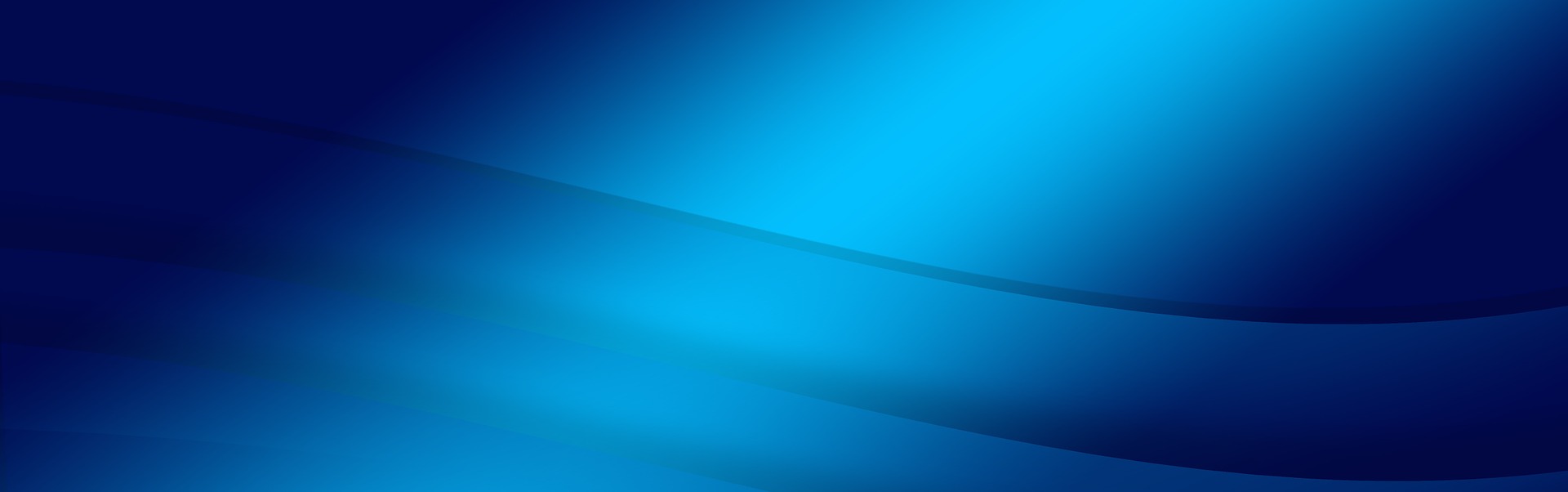 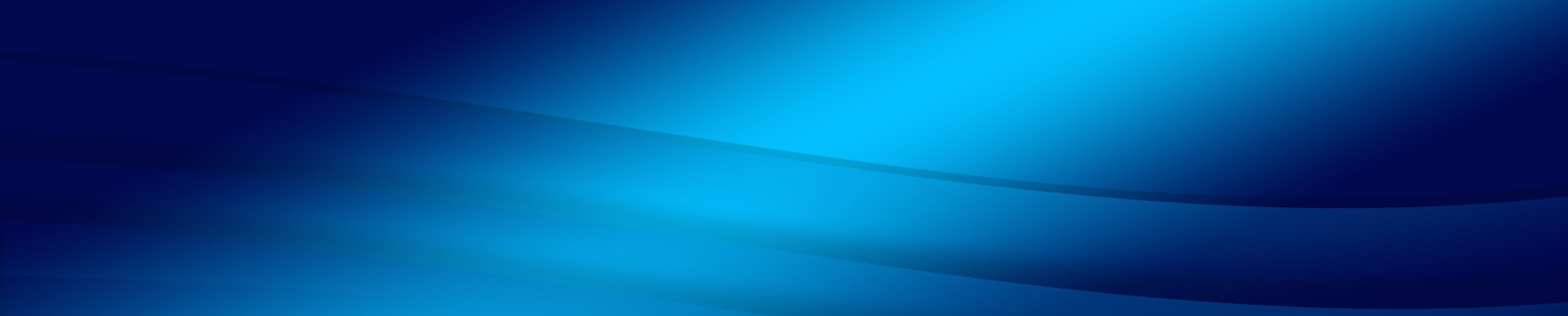 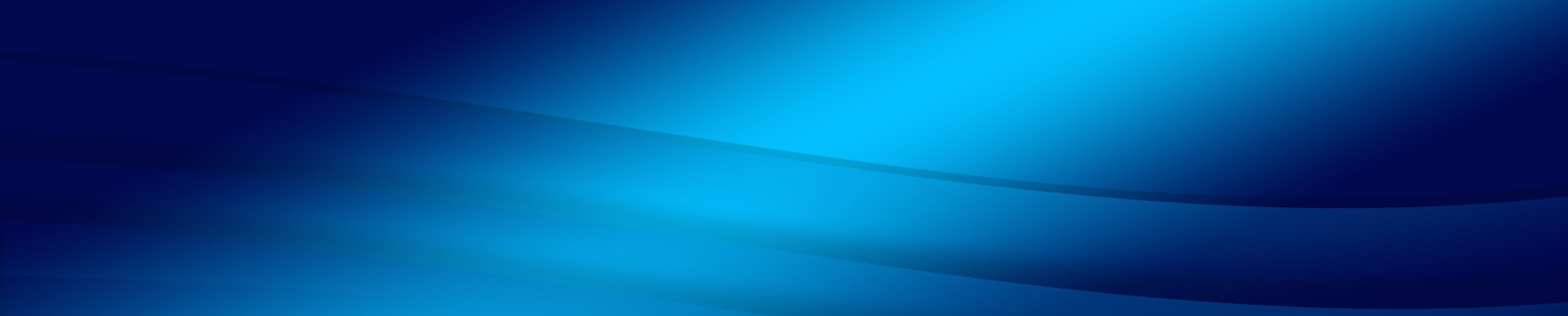 AgendaNetwork MeetingWednesday 5 February 2020, 12:00 to 14:00Sky Room, YMCA North Staffordshire, Harding Rd, Stoke-on-Trent ST1 3AE*Please note that a buffet lunch will be available from 11:451Welcome and introductionsDanny Flynn2Future funding for the NetworkDanny Flynn3Continuation of “Forming” stage of development“2 minute buzzer round” presentationsNetwork Members who didn’t present at December meeting4Establishing Network area(s) of focus for 2020Facilitated discussion to include…Major partner achievements in the last yearPartner key projects/areas of focus for 2020Update on Voices Legacy – Andy MeakinSummary and agreed Network area(s) of focus for 2020Glenn Handforth (facilitated discussion) involving all Network Members5Children’s Social Care Update Philip Segurola (presentation and discussion)6Any Other BusinessAll